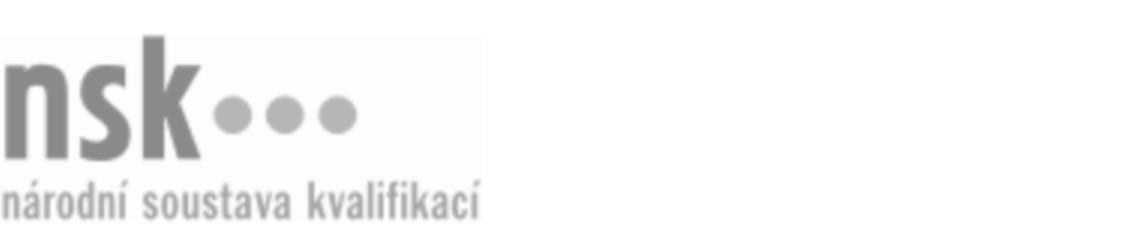 Kvalifikační standardKvalifikační standardKvalifikační standardKvalifikační standardKvalifikační standardKvalifikační standardKvalifikační standardKvalifikační standardKamnář montér / kamnářka montérka kamen na biomasu s teplovodním výměníkem (kód: 36-147-H) Kamnář montér / kamnářka montérka kamen na biomasu s teplovodním výměníkem (kód: 36-147-H) Kamnář montér / kamnářka montérka kamen na biomasu s teplovodním výměníkem (kód: 36-147-H) Kamnář montér / kamnářka montérka kamen na biomasu s teplovodním výměníkem (kód: 36-147-H) Kamnář montér / kamnářka montérka kamen na biomasu s teplovodním výměníkem (kód: 36-147-H) Kamnář montér / kamnářka montérka kamen na biomasu s teplovodním výměníkem (kód: 36-147-H) Kamnář montér / kamnářka montérka kamen na biomasu s teplovodním výměníkem (kód: 36-147-H) Autorizující orgán:Ministerstvo průmyslu a obchoduMinisterstvo průmyslu a obchoduMinisterstvo průmyslu a obchoduMinisterstvo průmyslu a obchoduMinisterstvo průmyslu a obchoduMinisterstvo průmyslu a obchoduMinisterstvo průmyslu a obchoduMinisterstvo průmyslu a obchoduMinisterstvo průmyslu a obchoduMinisterstvo průmyslu a obchoduMinisterstvo průmyslu a obchoduMinisterstvo průmyslu a obchoduSkupina oborů:Stavebnictví, geodézie a kartografie (kód: 36)Stavebnictví, geodézie a kartografie (kód: 36)Stavebnictví, geodézie a kartografie (kód: 36)Stavebnictví, geodézie a kartografie (kód: 36)Stavebnictví, geodézie a kartografie (kód: 36)Stavebnictví, geodézie a kartografie (kód: 36)Týká se povolání:KamnářKamnářKamnářKamnářKamnářKamnářKamnářKamnářKamnářKamnářKamnářKamnářKvalifikační úroveň NSK - EQF:333333Odborná způsobilostOdborná způsobilostOdborná způsobilostOdborná způsobilostOdborná způsobilostOdborná způsobilostOdborná způsobilostNázevNázevNázevNázevNázevÚroveňÚroveňOrientace v palivech pro topidla na biomasuOrientace v palivech pro topidla na biomasuOrientace v palivech pro topidla na biomasuOrientace v palivech pro topidla na biomasuOrientace v palivech pro topidla na biomasu33Orientace v individuálně stavěných topidlech na biomasu s teplovodním výměníkemOrientace v individuálně stavěných topidlech na biomasu s teplovodním výměníkemOrientace v individuálně stavěných topidlech na biomasu s teplovodním výměníkemOrientace v individuálně stavěných topidlech na biomasu s teplovodním výměníkemOrientace v individuálně stavěných topidlech na biomasu s teplovodním výměníkem33Orientace v průmyslově vyráběných topidlech na biomasu s teplovodním výměníkemOrientace v průmyslově vyráběných topidlech na biomasu s teplovodním výměníkemOrientace v průmyslově vyráběných topidlech na biomasu s teplovodním výměníkemOrientace v průmyslově vyráběných topidlech na biomasu s teplovodním výměníkemOrientace v průmyslově vyráběných topidlech na biomasu s teplovodním výměníkem33Orientace v technických normách a právních předpisech pro topidla na biomasu s teplovodním výměníkemOrientace v technických normách a právních předpisech pro topidla na biomasu s teplovodním výměníkemOrientace v technických normách a právních předpisech pro topidla na biomasu s teplovodním výměníkemOrientace v technických normách a právních předpisech pro topidla na biomasu s teplovodním výměníkemOrientace v technických normách a právních předpisech pro topidla na biomasu s teplovodním výměníkem33Navrhování tepelného výkonu kamen na biomasu pro vytápěný prostorNavrhování tepelného výkonu kamen na biomasu pro vytápěný prostorNavrhování tepelného výkonu kamen na biomasu pro vytápěný prostorNavrhování tepelného výkonu kamen na biomasu pro vytápěný prostorNavrhování tepelného výkonu kamen na biomasu pro vytápěný prostor33Instalace topné vložky s teplovodním výměníkemInstalace topné vložky s teplovodním výměníkemInstalace topné vložky s teplovodním výměníkemInstalace topné vložky s teplovodním výměníkemInstalace topné vložky s teplovodním výměníkem33Stavba kamen s teplovodním výměníkemStavba kamen s teplovodním výměníkemStavba kamen s teplovodním výměníkemStavba kamen s teplovodním výměníkemStavba kamen s teplovodním výměníkem33Instalace automatických regulací přívodu vzduchu do topidlaInstalace automatických regulací přívodu vzduchu do topidlaInstalace automatických regulací přívodu vzduchu do topidlaInstalace automatických regulací přívodu vzduchu do topidlaInstalace automatických regulací přívodu vzduchu do topidla33Regulace teplovodního systémuRegulace teplovodního systémuRegulace teplovodního systémuRegulace teplovodního systémuRegulace teplovodního systému33Připojování kamen na biomasu na sopouch komínaPřipojování kamen na biomasu na sopouch komínaPřipojování kamen na biomasu na sopouch komínaPřipojování kamen na biomasu na sopouch komínaPřipojování kamen na biomasu na sopouch komína33Kamnář montér / kamnářka montérka kamen na biomasu s teplovodním výměníkem,  29.03.2024 8:44:31Kamnář montér / kamnářka montérka kamen na biomasu s teplovodním výměníkem,  29.03.2024 8:44:31Kamnář montér / kamnářka montérka kamen na biomasu s teplovodním výměníkem,  29.03.2024 8:44:31Kamnář montér / kamnářka montérka kamen na biomasu s teplovodním výměníkem,  29.03.2024 8:44:31Strana 1 z 2Strana 1 z 2Kvalifikační standardKvalifikační standardKvalifikační standardKvalifikační standardKvalifikační standardKvalifikační standardKvalifikační standardKvalifikační standardPlatnost standarduPlatnost standarduPlatnost standarduPlatnost standarduPlatnost standarduPlatnost standarduPlatnost standarduStandard je platný od: 21.10.2022Standard je platný od: 21.10.2022Standard je platný od: 21.10.2022Standard je platný od: 21.10.2022Standard je platný od: 21.10.2022Standard je platný od: 21.10.2022Standard je platný od: 21.10.2022Kamnář montér / kamnářka montérka kamen na biomasu s teplovodním výměníkem,  29.03.2024 8:44:31Kamnář montér / kamnářka montérka kamen na biomasu s teplovodním výměníkem,  29.03.2024 8:44:31Kamnář montér / kamnářka montérka kamen na biomasu s teplovodním výměníkem,  29.03.2024 8:44:31Kamnář montér / kamnářka montérka kamen na biomasu s teplovodním výměníkem,  29.03.2024 8:44:31Strana 2 z 2Strana 2 z 2